RESULTADO – TOMADA DE PREÇON° 20221711TP32065HEAPAO Instituto de Gestão e Humanização – IGH, entidade de direito privado e sem fins lucrativos, classificadocomo Organização Social, vem tornar público o resultado da Tomada de Preços, com a finalidade deadquirir bens, insumos e serviços para o HEAPA - Hospital Estadual de Aparecida de Goiânia, comendereço à Av. Diamante, s/n - St. Conde dos Arcos, Aparecida de Goiânia/GO, CEP: 74.969-210.Bionexo do Brasil LtdaRelatório emitido em 12/12/2022 16:08CompradorIGH - HUAPA - HOSPITAL DE URGÊNCIA DE APARECIDA DE GOIÂNIA (11.858.570/0004-86)AV. DIAMANTE, ESQUINA C/ A RUA MUCURI, SN - JARDIM CONDE DOS ARCOS - APARECIDA DE GOIÂNIA, GO CEP: 74969-210Relação de Itens (Confirmação)Pedido de Cotação : 254380997COTAÇÃO Nº 32065 DIETAS HEAPA NOV/2022Frete PróprioObservações: *PAGAMENTO: Somente a prazo e por meio de depósito em conta PJ do fornecedor. *FRETE: Só serão aceitas propostas com frete CIF epara entrega no endereço: AV. DIAMANTE, ESQUINA C/ A RUA MUCURI, JARDIM CONDE DOS ARCOS, AP DE GOIÂNIA/GO CEP: 74969210, dia ehorário especificado. *CERTIDÕES: As Certidões Municipal, Estadual de Goiás, Federal, FGTS e Trabalhista devem estar regulares desde a data daemissão da proposta até a data do pagamento. *REGULAMENTO: O processo de compras obedecerá ao Regulamento de Compras do IGH,prevalecendo este em relação a estes termos em caso de divergência.Tipo de Cotação: Cotação NormalFornecedor : Todos os FornecedoresData de Confirmação : TodasFaturamentoMínimoPrazo deEntregaValidade daPropostaCondições dePagamentoFornecedorFrete ObservaçõesBem Estar Nutricao Clinica E ProdutosNutricionais E Hospitalares LtdaGOIÂNIA - GOAlexandre De Oliveira Lozi - (62) 3100-4452bemestarnutricoes@gmail.comMais informações2 dias apósconfirmação12R$ 600,0000R$ 300,000021/12/202228/11/202230 ddl30 ddlCIFCIFnullInnovar Produtos Hospitalares Ltda - EppGOIÂNIA - GOINNOVAR HOSPITALAR & SAUDE - (62) 3575-6041bionexo.innovarhospitalar@gmail.comMais informações3dias apósnullconfirmaçãoProgramaçãode EntregaPreçoUnitário FábricaPreçoProdutoCódigoFabricante Embalagem Fornecedor Comentário JustificativaRent(%) Quantidade Valor Total UsuárioDIETA ENTERALOLIGOM. HIPERP.1>.3 A 1.4 KCAL/ML -- DIETA ENTERALOLIGOMERICA.HIPERPROTEICA(PTN MAIOR IGUALA 20% VET) - 100%PTN DO SORO DOLEITE HIDROLISADABem EstarCOTADOVALOR DOLITRO.VALOR DAUNIDADE DEPEPTAMENHN 500MLSISTEMAFECHADO -NESTLE -NESTLENutricaoClinica EProdutosNutricionaisEHospitalaresLtda;VIA NUT EBENENUTRI:NÃO FATURAMPORPENDÊNCIAFINANCEIRARosana DeOliveiraMouraR$R$R$321584-FRASCO20 Litro-ISENTA DE126,0400 0,00002.520,8000SACAROSE. LACTOSEE GLUTEN -01/12/202216:49500ML ER$63,02DENSIDADECALORICA 1.3 A 1.4KCAL/ML - BOLSA500 ML - SISTEMAFECHADO -NUTRICIONALMENTECOMPLETA. - LITRODIETA HIPER/HIPERBAIXO INDICEGLICEMICO SISTEMAFECH 1 LT ->DESCRITIVO DIETAHIPER/HIPER BAIXOINDICE GLICEMICOSISTEMA FECHADO.DIETAINDUSTRIALIZADAENTERAL/ORALBem EstarNutricaoClinica EProdutosNutricionaisENOVASOURCEGC 1.51000MLSISTEMAFECHADO -NESTLE -NESTLERosana DeOliveiraMoura;VIA NUT: NÃOFATURA PORPENDÊNCIAR$R$R$4POLIMERICA41091-FRASCOnull20 Unidade65,0000 0,00001.300,0000LIQUIDA. DE BAIXOINDICE GLICEMICO.ESPECIALIZADAPARA PACIENTESCOM DIABETES OUSITUACOES DEFINANCEIRA01/12/202216:49HospitalaresLtdaHIPERGLICEMIA.HIPERCALORICA.HIPERPROTEICA.SISTEMA FECHADO.-UNIDADEBem EstarNutricaoClinica EProdutosNutricionaisERosana DeOliveiraMoura;BENENUTRI:SIMFORTSACHE 2G -VITAFOR -VITAFORNÃO FATURAPORPENDÊNCIAFINANCEIRAMODULOPROBIOTICO - 2GR$R$R$570,0000856030-SACHEnull200 Unidade2,8500 0,000001/12/202216:49HospitalaresLtdaBem EstarNutricaoClinica EProdutosNutricionaisERosana DeOliveiraMouraENERGYZIPCHOCOLATE200ML -PRODIET -PRODIETSUPLEMENTO P/ULCERA DEPRESSAO 200MLCHOCOLATER$R$R$598,200014542711--FRASCOFRASCOnullnull-60 Unidade60 Unidade9,9700 0,000001/12/202216:49HospitalaresLtda1SUPLEMENTO PARA 42713CONTROLE DOINDICE GLICEMICONUTRENCONTROLBAUNILHA200ML -NESTLE -NESTLEBem EstarNutricaoClinica EProdutosNutricionaisE;UBER: NÃOR$R$R$897,6000Rosana DeOliveiraMouraFATURA POR 14,9600 0,0000PENDÊNCIA200ML MORANGOFINANCEIRA /ORBITA: NÃOATINGE01/12/202216:49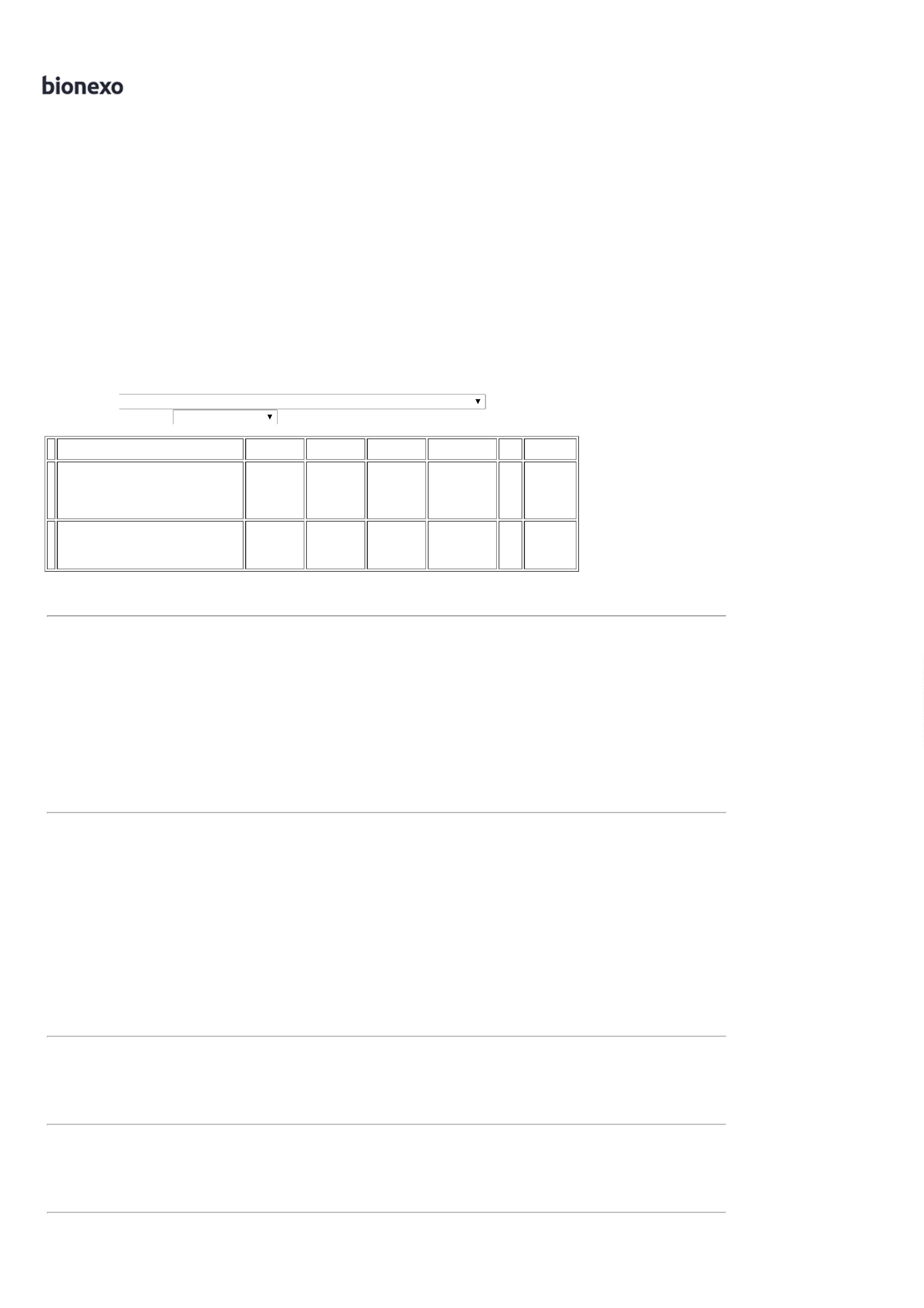 HospitalaresLtdaFATURAMENTOMÍNIMOBem EstarNutricaoClinica EProdutosNutricionaisENOVASOURCEPROLINEBAUNILHA200ML -NESTLE -NESTLE;UBER MÉDICAE VIA NUT:NÃO FATURAMPORPENDÊNCIAFINANCEIRARosana DeOliveiraMouraSUPLEMENTOULCERA DEPRESSAO 200MLBAUNILHAR$R$R$1642712-FRASCOnull140 Unidade15,0000 0,00002.100,000001/12/202216:49HospitalaresLtdaTotalParcial:R$500.07.986,6000Total de Itens da Cotação: 16Total de Itens Impressos: 6Programaçãode EntregaPreçoUnitário FábricaPreçoProdutoCódigoFabricante Embalagem Fornecedor Comentário JustificativaRent(%) Quantidade Valor Total UsuárioRosana DeOliveiraMouraISO WHEYMODULO EM PO00% PROTEINA DOSORO DO LEITES/LAC E SACInnovarProdutosHospitalaresLtda - EppDCN 300G -ISO WHEYDCN -1R$R$R$630575--POTELATAnullnull-6000 Grama0,2543 0,00001.525,800001/12/2022DYNAMICLAB16:49Rosana DeOliveiraMouraSOLUFIBERInnovarProdutosHospitalaresLtda - Epp;VIA NUT: NÃOFATURA PORPENDÊNCIAMODULO EM PO DEFIBRAS SOLUVEIS - 12747GRAMAS400 GR -R$R$R$180,000072000 QuilogramaSOLUFIBER -DYNAMICLAB0,0900 0,0000FINANCEIRA01/12/202216:49MÓDULO DE;ORBITA: NÃOATINGEFATURAMENTOMÍNIMO / VIANUT EBENENUTRI: 74,5000 0,0000NÃO FATURATRIGLICERÍDEOS DECADEIA MÉDIA +AGE, ACRESCIDO DEACIDOS GRAXOSESSENCIAIS, PARASUPLEMENTACAO DEDIETA ORAL/Rosana DeOliveiraMouraMCT + AGEInnovarProdutosHospitalaresLtda - Epp250 ML -R$R$R$149,0000918707-VITAFOR -VITAFOR -VITAFORFRASCOnull2 Frasco01/12/202216:49PORENTERAL; - FRASCODE 250MLPENDÊNCIAFINANCEIRASUPLEMENTO HIPER/HIPER 200 MLMORANGO -ESPECIFICAÇÃO:SUPLEMENTOHIPER/HIPERMORANGO 200 ML.SUPLEMENTO ORALINDUSTRIALIZADO, 378441.25 KCAL/ML AMENOR OU IGUAL.5 KCAL/ML, MAIOROU IGUAL 5G DERosana DeOliveiraMouraENERGYZIPInnovarProdutos200 ML -FRASCOR$R$R$810,000011-null-100 UnidadeENERGYZIP - TETRA PACK HospitalaresPRODIET8,1000 0,0000>Ltda - Epp01/12/202216:491PROTEINAS/100 ML.PRONTO PARA USOE ADMINISTRAÇÃO -SABOR MORANGO.Rosana DeOliveiraMouraENERGYZIPInnovarProdutosSUPLEMENTO2 HIPER/HIPER 200ML 42708CHOCOLATE200 ML -FRASCOR$R$R$810,000011--nullnull--100 Unidade120 UnidadeENERGYZIP - TETRA PACK HospitalaresPRODIET8,1000 0,0000Ltda - Epp01/12/202216:49Rosana DeOliveiraMouraENERGYZIPInnovarProdutosSUPLEMENTOHIPER/HIPERBAUNILHA 200ML200 ML -FRASCOR$R$R$972,0000342709ENERGYZIP - TETRA PACK HospitalaresPRODIET8,1000 0,0000Ltda - Epp01/12/202216:49TotalParcial:R$88322.0822.04.446,8000Total de Itens da Cotação: 16Total de Itens Impressos: 6TotalGeral:R$12.433,4000Clique aqui para geração de relatório completo com quebra de página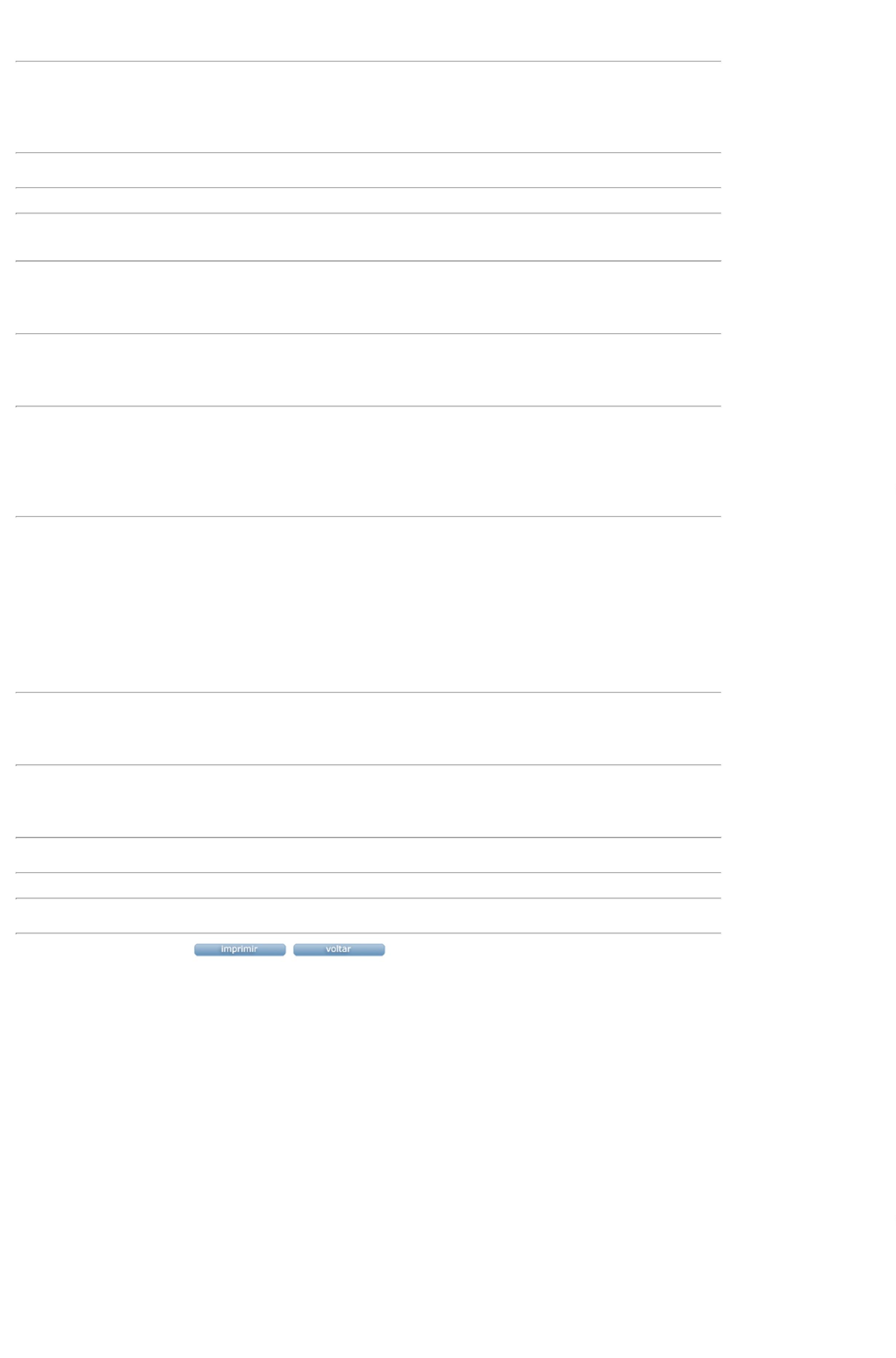 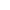 